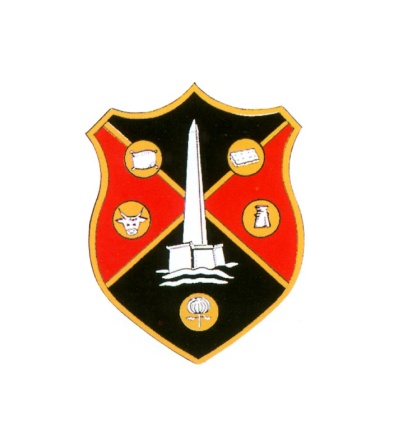 WELLINGTON TOWN COUNCILCOUNCIL PLANNING MEETINGThe PLANNING meeting of Wellington Town Council will be held in the United Reformed Church Hall in Fore Street, Wellington, on Monday 6 November 2017 at 6:15pm   Greg Dyke Town Clerk	AGENDA1. APOLOGIES2. DECLARATION OF INTERESTS3. APPLICATIONS TO BE DETERMINED BY TOWN COUNCIL:(a) Conversion of garage to ancillary accommodation at 77, Bramley Close, Wellington (43/17/0102) Planning Officers Report attached recommending: Conditional Approval.4. TO CONSIDER WHAT COMMENTS TO MAKE ON THE FOLLOWING APPLICATIONS THAT WILL BE DETERMINED BY TAUNTON DEANE BOROUGH COUNCIL OR SOMERSET COUNTY COUNCIL:(a) Application for approval of reserved matters following outline application 43/11/0104 for the erection of 119 no. dwellings with associated access scale, appearance and layout at Phase 3 on land at Longforth Farm, Wellington (43/17/0110)(b) Erection of a two storey side extension and single storey from extension at 30, Laburnum Road, Wellington (43/17/0114)(c) Internal alterations at 47, High Street, Wellington (43/17/0103/LB)Taunton Deane Borough Council Planning Officer will be in attendance at this meeting. PLEASE NOTE: COPIES OF ALL PLANNING APPLICATIONS TO BE DETERMINED AND CONSIDERED BY THE TOWN COUNCIL WILL BE ON DISPLAY IN THE UNITED REFORMED CHURCH HALL ON THE DAY OF THE MEETING